桃園市政府衛生局菸害防制宣導成效問卷 (國小版) 電子版連結：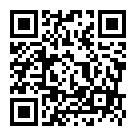                                                                            □前測 □後測（ ）、。（ ）「」、，，。（ ），。（ ）18，，。（ ）（），。